Coaching de Desempenho Ocupacional (OPC): Ferramenta de auditoria 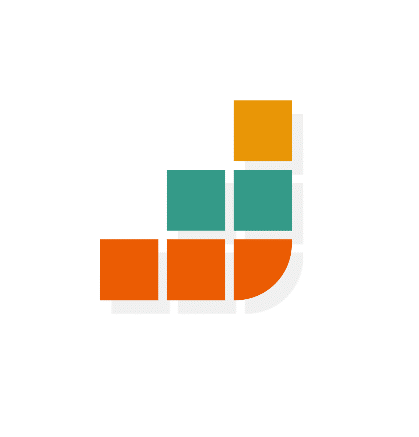 Cliente _________________________________________ Data: ____________ Nº da Sessão: _______  Terapeuta _____________________________________Escala QualitativaEscala QualitativaEscala QualitativaDescritor de ItensNRNão EsclarecidoClaroNotas de pontuação:             (0) se o item não for relatado;             (1) se o item for relatado, mas o significado não for claro;(2) se o item for claramente relatado.012Notas de pontuação:             (0) se o item não for relatado;             (1) se o item for relatado, mas o significado não for claro;(2) se o item for claramente relatado.1. A pessoa que se envolverá na atividade da meta é claramente declarada. (por exemplo, cliente, filho, dependente).2. A atividade (tarefa ou rotina) no foco da meta é declarada.3. O contexto da meta é declarado, por exemplo, casa, escola, trabalho, local específico da comunidade.4. Indicação da importância / valor da meta para o cliente. Cada sessão é revisitada.5. Uma pontuação ou descritor específico relacionado ao ganho valorizado pelo cliente no desempenho da atividade (por exemplo, qualidade / nível de envolvimento, engajamento, satisfação). Pode ser medido como frequência, duração, porcentagem ou descritivamente.6. Data específica para a realização prevista da meta.7. Breve descrição da situação atual em relação à meta.8. Descritores adicionais além da declaração da meta na visão do cliente. Aspectos altamente valorizados e motivadores destacados.9. Evidência da análise colaborativa do desempenho: observações conduzidas pelo cliente, reflexões, análises relacionadas ao alcance da meta.10. Nas palavras do cliente, declaração da ação planejada nas sessões subseqüentes.PONTUAÇÃO TOTAL da primeira sessão (itens 1-9):____/ 20; = ____%1. Evidência de que o progresso da meta foi discutido. É necessário gerar relatórios específicos em relação à "extensão" da meta documentada na primeira sessão.2. Ação planejada registrada especificamente. Nota-se o sucesso das estratégias e / ou a rejeição dos planos anteriores.3. Evidências de que as oportunidades para generalizar os planos bem-sucedidos foram anotadas.PONTUAÇÃO TOTAL da sessão subsequente (itens 1-13):___/ 28; = ____%